Monday 11th May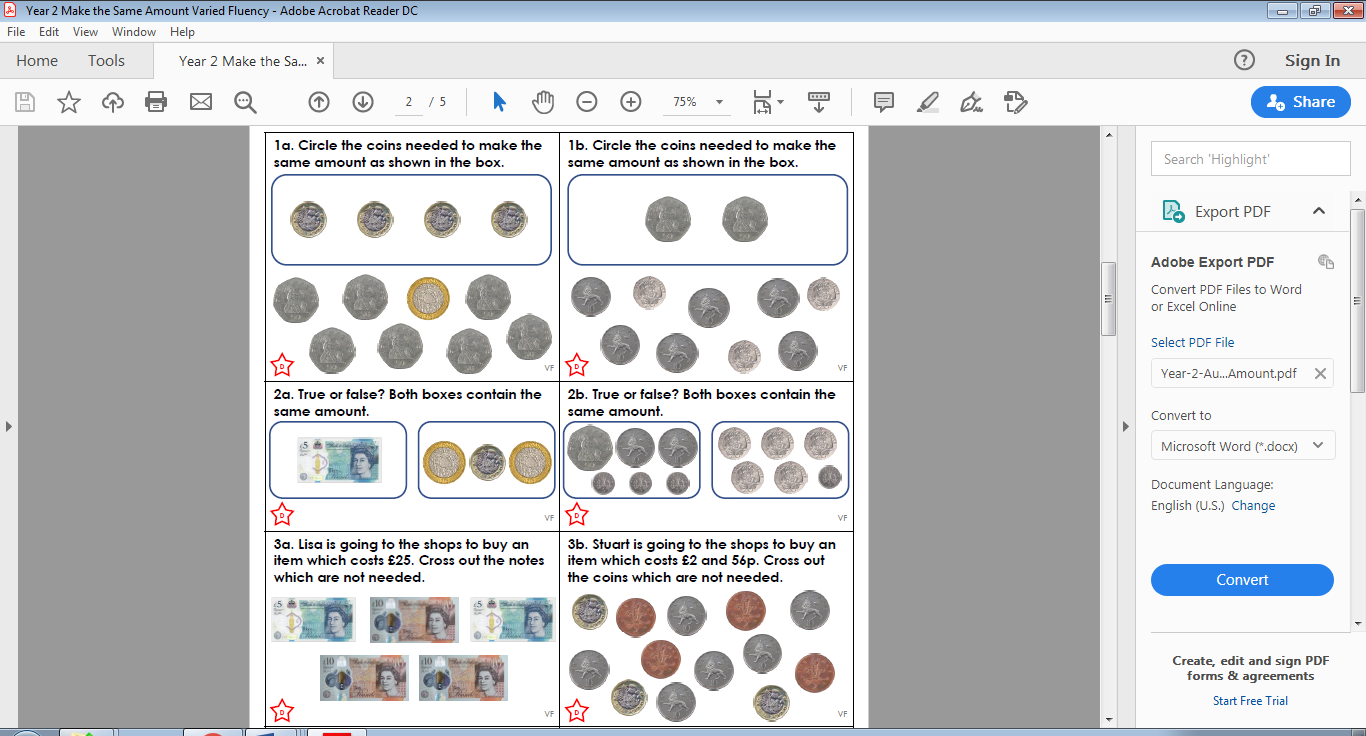 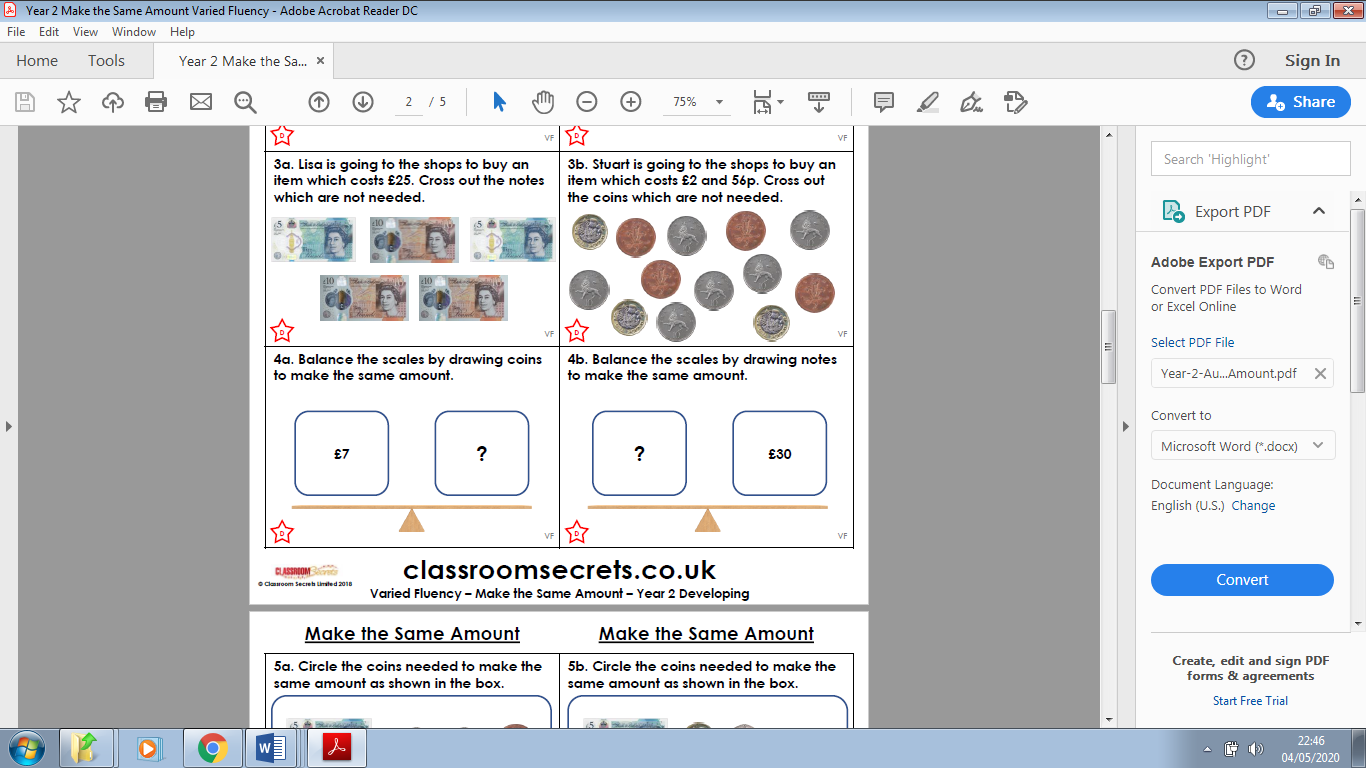 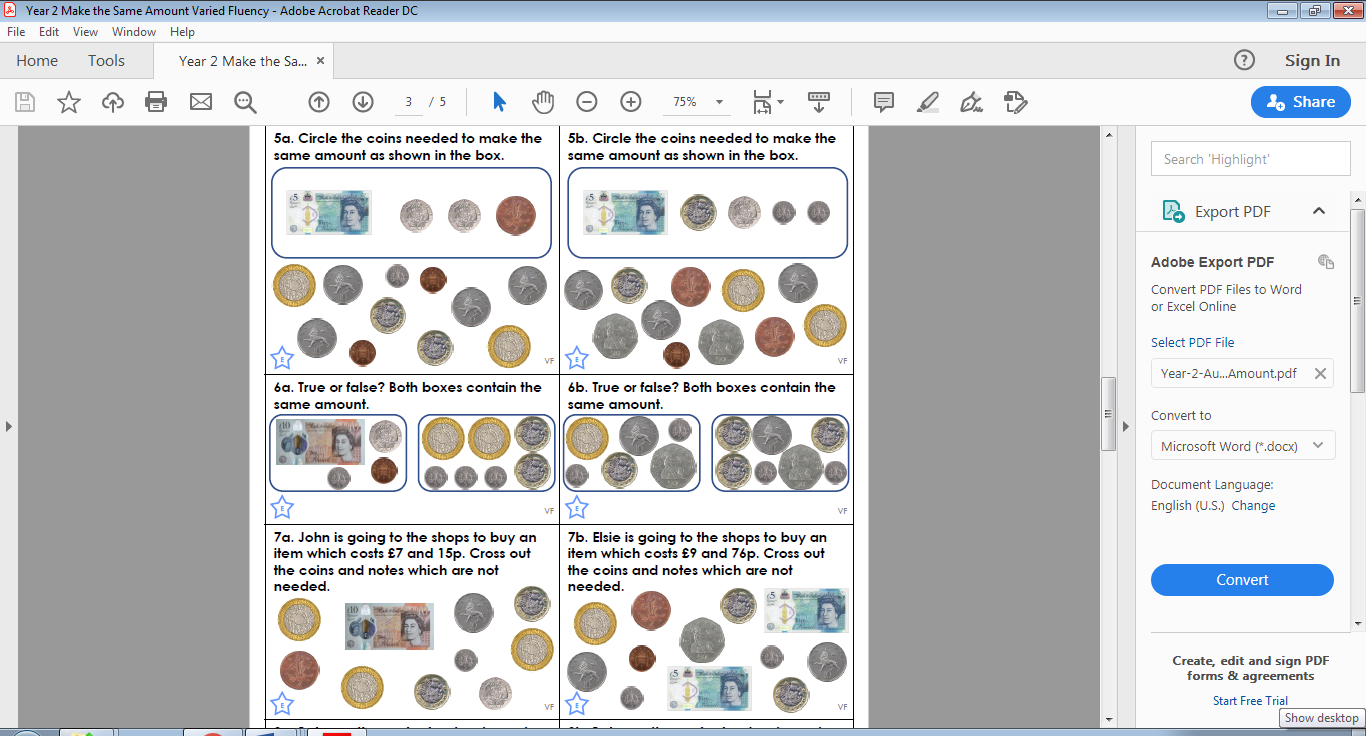 